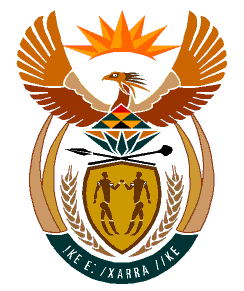 MINISTRY:HUMAN SETTLEMENTS, WATER AND SANITATIONREPUBLIC OF SOUTH AFRICANATIONAL ASSEMBLYQUESTION FOR WRITTEN REPLYQUESTION NO.: 98DATE OF PUBLICATION: 13 FEBRUARY 2020Dr M M Gondwe (DA) to ask the Minister of Human Settlements, Water and Sanitation:What (a) progress has her department made in implementing the Title Deeds Restoration Programme and (b) has been the impact of the specified programme?					           NW110EREPLY:(a)	The Title Restoration project has delivered 270 820 title deeds to the rightful beneficiaries, between 2014 and December 2019.(b)	The impact of the Title Restoration Project lies in the value of a title deed, which serves as the owner’s proof of ownership. It protects individual property rightsIt facilitates market and financial transactions through leveraging the property to access housing finance, enables asset building and formal property transactions.  Title deeds provides individuals with an address and adds to the rates base of municipalitiesTitle deeds enable ownership of the property to pass on to family members in the event of death.Providing title to state-subsidised properties opens new secondary property markets to banks, lenders and estate agents.